Tabelle e diagrammi a colonne. VerificaGli studenti di una classe hanno risposto alla domanda: ‘Qual è per te la materia più difficile?’ Le risposte sono rappresentate nel diagramma a colonne qui sotto. Rispondi ai seguenti quesiti:Riempi la tabella a fianco del diagramma.Quanti studenti hanno risposto al questionario?_____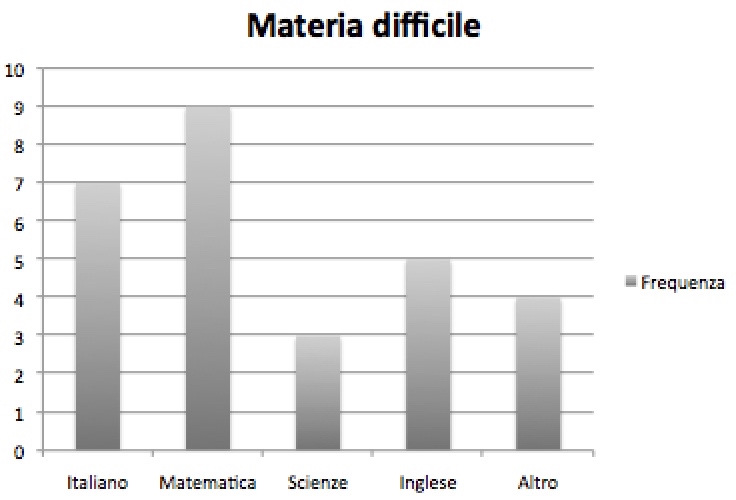 Un produttore di biciclette propone al sindaco di una città di sperimentare per un periodo di 4 mesi un’attività di affitto di biciclette. Alla fine del periodo il sindaco e il produttore esaminano con grafico gli esiti dell’attività.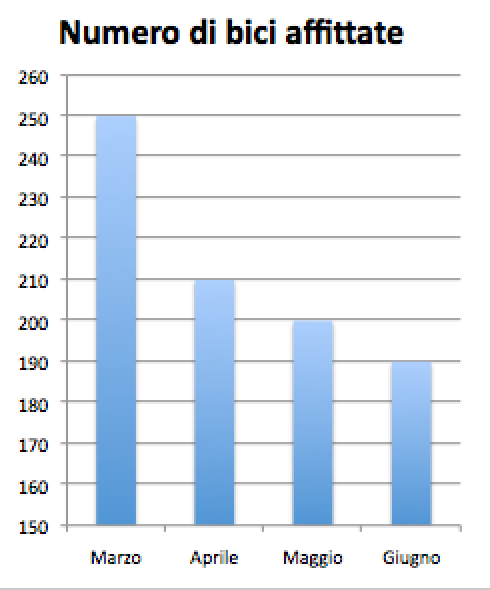 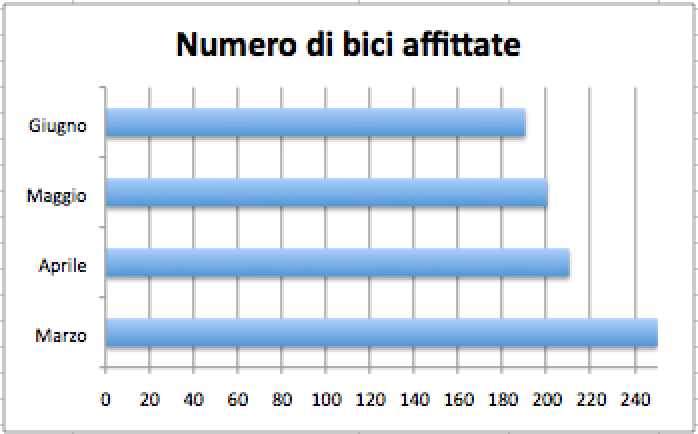 	Grafico 1Completa la tabella qui sotto, a partire dal grafico 1.     I due grafici rappresentano la stessa tabella?  Sì   No                       Grafico 2Quale grafico esalta la diminuzione di affitti?Quale grafico prende anche il nome di ‘diagramma a barre’?  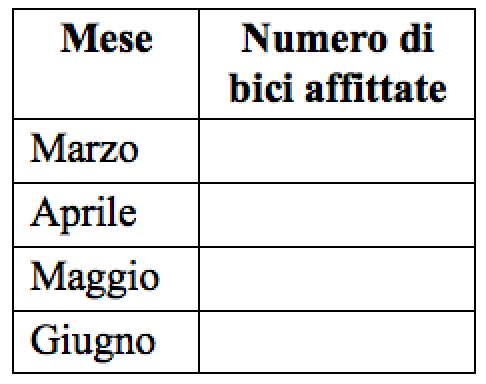 Materia difficileFrequenzaItalianoMatematicaScienzeIngleseAltroTotale